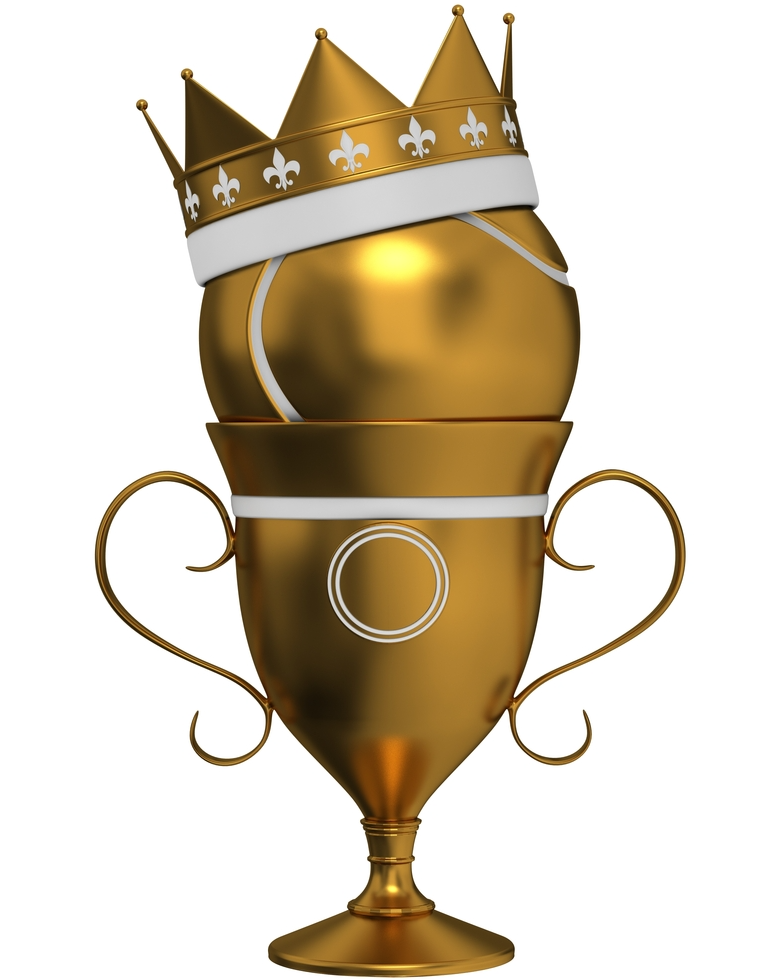 -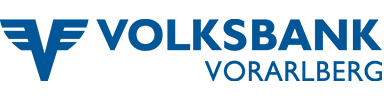 Volksbank-Liga-Finaltag J8
im UTC Koblach Freitag, 25. September 2020 ab 13 Uhr

Siegerehrung für die Landesmeister der Ligen J11, J13, J15, J17 und J17 weiblich um ca. 15.30 UhrAlle Landesmeister-Teams sind zu einem Essen im UTC Koblach eingeladen. 
